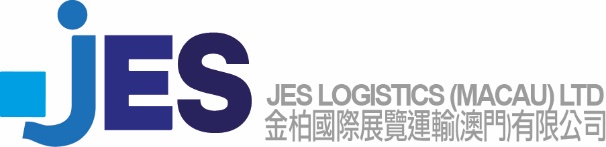 2019Macao International EnvironmentCo-operation Forum & Exhibition (MIECF)March 28 – 30, 2019The Venetian Macao TRANSPORT GUIDELINES & SHIPPING TARIFF QUOTATIONFREIGHT HANDLING TARIFF - INWARD MOVEMENT - FOR GENERAL EXHIBITS ONLY- FOR INDIVIDUAL EXHIBITS NOT EXCEEDING 300 X 220 X 220 CMS / 1000 KGSA.	FREIGHT FROM OVERSEAS / MAINLAND’S / HONG KONG	Macau communication & documentation fee						HKD 300.00 / exhibitor / consignmentB.	Overseas shipment arriving Hong Kong to Macau 	From free arrival Hong Kong seaport / airport / exhibitor’s	premise delivery up to exhibition stand, customs clearance, unpacking and removal empty cases to the on site storage place. (including 3 days free days storage in Hong Kong)			 	Air & Sea cargo	LCL		  				  				HKD 900.00 / cbmmin 1.5 cbm / exhibitor / consignment	Sea cargo FCL											min 23 cbm / 20’ GP container														min 46 cbm / 40’ GP containermin 50 cbm / 40’ HC containerC.	Overseas shipment arriving Macau 	From free arrival Macau seaport / airport delivery up 	to exhibition stand, customs clearance, unpacking and 	removal empty cases to the on site storage place.				 								Sea cargo												HKD 500.00 / cbm / exhibitor / consignment													min 1.5 cbm / exhibitor / consignmentmin 23 cbm / 20’ GP container														min 46 cbm / 40’ GP containermin 50 cbm / 40’ HC container	Air cargo												HKD 6.80 / kg													min 150 kgs / exhibitor / consignment*  	On Direct OBL or MAWB only*	The volume / weight ratio for air cargo is 6:1 (i.e. 1 cbm = 166.7 kgs). The chargeable weight is based on the volume weight 	or actual weight whichever yields the greater.*	Macau Government import / export declaration fee 0.05% of CIF value declared. Minimum charge HKD 160.00 per exhibitor per consignment.*	All THC / CFS, consolidators fees, OBL / AWB documents fee, gate charges, demurrage, warehouse registration fee, etc (if any) incurred in the pick up location will be passed on as per outlay.D.	Freight from local sources - Macau	From free arrival fairground delivery up to exhibition 	stand, unpacking and removal empty cases to the on 					site storage place.										HKD 300.00 / cbmmin 1.5 cbm / exhibitor / consignmentE.	Heavy / Oversized cargo handling surcharge (If applicable)i.	Heavy-lifting (for each package over 1000 kgs)	1001 – 2000 kgs											HKD 30.00 / 100 kgs	2001 – 3000 kgs											HKD 40.00 / 100 kgs	Over  3001 kgs											to be quoted upon requestii.  	Oversized (for each package over 3m (L) x 2.2m (W) x 2.2m (Ht)	If one dimension exceeds the above, surcharge of HKD 100.00 / cbm will be imposed.F. 	Freight charges Zhuhai /Guangzhou/Shenzhen to Macau (Mainland’s)	From free arrival JES appointed warehouse 	delivery up to exhibition stand, customs clearance, 	unpacking and removal empty cases to the on site 	storage place. excl. permanent export handling fee 			 									Land cargo												Zhuhai												RMB 1200.00 / cbmGuangzhou											RMB 1350.00 / cbmShenzhen											RMB 1450.00 / cbm	         											min 2 cbm / exhibitor / consignmentiv.	On behalf to apply of ATA Carnet if required						RMB 2200.00 / carnet	(excluding for putting up customs bond)G.	Cargo to / from Heng Qin customs (where applicable)	China customs computer re-entry / H.S. code						RMB 35.00 / page  	Merchandise inspections fee									RMB 80.00 / cbm	Quarantine inspections handling service							RMB 100.00 / pallet / case    (carton & wooden packing materials)	ATA Carnet customs handling fee (where applicable)				RMB 2500.00 / carnet	(Heng Qin / Macau customs)	Permanent export handling fee (where applicable)					to be quoted upon request    (duties / taxes will be paid at the export station)		*	Macau Government import / export declaration fee 0.05% of CIF value declared. Minimum charge HKD 160.00 per exhibitor per consignment.*	Apart from the VAT invoice, insurance coverage, duties / taxes will be paid at the export station, mobile crane or forklift is required for installation of equipment incurred in the pick up location and export license etc (if any) will be passed on as per outlay.H.	FREIGHT HANDLING TARIFF - RETURN MOVEMENT	Same as inward movement above with reversed services.2.	SHIPPING SCHEDULE - FOR GENERAL EXHIBITS ONLYA.	Mainland’s shipment to Macau (by land)	Overseas / Hong Kong to Macau (by air, sea & local pick up)	Please email or faxes us (+ 852 2597 5057) your Transport Order and List of Exhibits (Form A & B attached) at least 3 	working days prior to picking up your shipment. Cargo arriving after our deadlines will incur a 30% late arrival surcharge. JES 	Logistics will make all efforts to expedite the delivery schedule but no guarantee can be given. Cargo arriving earlier than the 	specified dates above will incurred storage fee. B.	Documents (Sea / Air - total gross weight on List of Exhibits must be the same as on OBL & MAWB)*	Land shipment - please courier the original documents to the consignee at least 5 working days prior to the arrival of shipment 	and email or fax us a copy to JES Guangzhou at least 24 hours prior to the arrival of shipment.  *	Sea shipment to Macau via Hong Kong - please courier the original OBL and LOE to the consignee at least 3 working days 	prior to the arrival of shipment.*	Air shipment via Hong Kong or Macau - please email or fax us the air freight details to JES and a copy to the consignee at 	least 48 hours prior to the arrival of shipment.  *	Pre-advice should be sent to JES Logistics Ltd. ( fax: + 852 2597 5057 or email ) as soon as available.	SHIPPING SCHEDULE / COSTS - FOR VEHICLES ONLYA.	Mainland’s shipment to Macau (by land)	Overseas / Hong Kong to Macau (by air, sea & local pick up)	For vehicles - Please clearly sate the information required below on List of Exhibits and Transport Order (Form A1 & C 	attached) and email or faxes us (+ 852 2597 5057) on the schedule above. Special permit must be applied in advance for 	vehicles / engines in order to get the goods customs cleared in time. Exhibitor should provide the following information at least 	18 working days prior to show opening as required by Macau Government Authorities. Cargo arriving after our deadlines will 	incur a 30% late arrival surcharge. JES Logistics will make all efforts to expedite the delivery schedule but no guarantee can 	be given. Cargo arriving earlier than the specified dates above will incurred storage fee. B.	Documents (Sea / Air - total gross weight on List of Exhibits must be the same as on OBL & MAWB)*	Land shipment - please courier the original documents to the consignee at least 5 working days prior to the arrival of shipment 	and email or fax us a copy to JES Guangzhou at least 24 hours prior to the arrival of shipment.  *	Sea shipment to Macau via Hong Kong - please courier the original OBL and LOE to the consignee at least 3 working days 	prior to the arrival of shipment.*	Air shipment via Hong Kong or Macau - please email or fax us the air freight details to JES and a copy to the consignee at 	least 48 hours prior to the arrival of shipment.  *	Pre-advice should be sent to JES Logistics Ltd. ( fax: + 852 2597 5057 or email ) as soon as available.C.	Customs examination for vehicles*	One (1) key must be couriered to us with original OBL / AWB and one (1) spare key must be affixed in the vehicle.*	Please stencil the engine nos. and chassis nos. on a plain paper and stick on the window of the vehicle.*	One (1) of vehicle photo (front & side) attached with List of Exhibits (Form C attached).D.	Temporary Drive License in Macau	On exhibitor request, JES will apply the “Temporary Drive License” on behalf of the exhibitori.	Application period:	- Permit for temporary drive: 10 working days	- Permit for importation vehicle: 5 working daysii.	Application handling fee:	- Import license:				HKD 3500.00 / vehicle	- Temporary driving permit:		HKD 1000.00 / vehicle / day	- Insurance:				Separate quotation on request	- Documents handling charges:	HKD 1300.00 / vehicleiii.	The driver must have the effected driving license.3.	Managing loading / unloading bay from setup through teardownA.	JES will provide the security guards if necessary;B.	JES will provide our own staffs on site up to teardown.4.	IMPORTANT NOTESA.	Food Stuff & Beverage items	Special arrangements have been made with the Macau Customs and Health Authorities to facilitate clearance and quarantine 	formalities, thus avoiding many of the complex procedures usually associated with food stuffs and alcohol items imports. 	Please use the enclosed List of Exhibits form and include values in your paperwork. For alcohol items, they must be declared 	its nature of goods, degree of alcoholic / volume, ml, quantity and value on this form. All shipments are to be covered by the 	copy Certification of Origin and Official Government Health Certificates which are to be sent together with List of Exhibits to us 	not later than 15 working days of the official freight deadline to process import permits. Exhibitors are advised NOT to send 	shipment to Macau directly without our confirmation in advance. All these kind of items will incur duties and tax and they are 	non-refundable. The handling and service charges for these kinds of item, quotation will be furnished upon request.B.	Dangerous, radioactive, strategic and reefer cargoesSome of the above items are prohibited / limited to move-in to the exhibition hall, special import permits are required and the 	carriers will only accept those cargoes subject to availability. Thus, before shipping those items to the exhibition, please submit us all the specification and volume of the cargoes for checking with the relevant parties regarding confirmation and application of import permit.C.	PackingPlease ensure your equipment is packed in a strong, waterproof packing case which lends itself to being re-packed after the 	exhibition. Please bear in mind that your exhibits will be in transit for long periods both to and from the exhibition and that 	cartons are not suitable to withstand the constant handling which takes place during transshipment. Shocking and bumping will sometimes be inevitable and cases may be placed in open air storage without cover, therefore exhibitors must take the necessary precautions against damage and rain. JES Logistics will not assume any responsibility for damage, especially when the return exhibits will be repacked with the same used packing materials i.e.) aluminum foil and plastic covers.D.	Unpacking or repacking on-siteWe will assist in physical unpacking and installation of exhibits, however exhibitors must supervise and be responsible for 	those operations. For this purpose, a representative of the company or authorized agent must be available on-site during the 	move-in period. If exhibitors arrive on-site late, or instruct us to arrange unpacking or repacking unsupervised on their behalf, 	we shall handle these operations only at the exhibitors risk. Similarly, during exhibition closing, exhibitors must also supervise the dismantling and repacking of exhibits, especially for delicate or heavy equipment. When exhibits are repacked with used packing materials, the packing is regarded as no longer suitable to protect the contents against damage and or moisture compared with the original. Exhibitors should therefore bear the responsibility for any consequences arising therefrom.E.	Heavy and oversized exhibits	This applies to any single exhibit in excess of 1000 kgs and 5 cbm, that requires the use of a forklift or mobile crane for installation. Exhibitors with heavy and oversized exhibits must be on-site early to direct the operation of unpacking and positioning. If a mobile crane or forklift is required for installation of equipment, exhibitors should send your requirement to us as early as possible so that we could arrange contracting such equipment in advance. A quote will be given after receiving your enquiry.F.	InsuranceAs our tariff has been compiled on a weight & volume basis and has no correlation with value of exhibits, naturally no insurance has been covered in our charges and all work is undertake at owner’s risk. It is the exhibitor’s own responsibility to 	cover all risk insurance for the round trip transit period. JES Logistics and their agents can offer you insurance upon receipt of 	written instructions.G.	ATA CarnetTo co-ordinate the complete process of temporary import by ATA Carnet is HKD 2000.00 per transaction. Please note that ATA Carnet shipment must be re-exported after closure of the exhibition, it cannot be sold.H	Re-exportDisposal / forwarding instructions will be discussed with you during the course of exhibition. Re-export formalities will require 	at least 5 working days. Therefore, please do not make any plan on receiving the exhibits soon after the exhibition. We hold no liability for when the exhibits would be back to the desired final destination after the exhibition closes. If you need the exhibits to be re-exported urgently or transfer to other exhibitions, please contact our on-site representative of your request as 	applicable.I. 	Payment termsCompanies using JES Logistics or its appointed agents will be invoiced by them for all services. Companies shipping other than by our offices or agents are advised that full payment must be received by us either on-site at 	the exhibition or in Hong Kong before the close of the exhibition.J.	Standard trading and conditionsAll business is transacted only in accordance with our standard trading conditions. Please visit our web-site www.jec.com.hk or contact us for the details.OVERSEAS OFFICES AND AGENTS(please contact with JES HKG for further agents list in your area)MACAU OFFICE金栢國際展覽運輸(澳門)有限公司JES Logistics (Macau) Limited	澳門新馬路 99 號南華商業大廈 8 樓 F 室 Avenida de Almedia Ribeiro, No. 99 Edf.           Nam Wah Commercial, 8 Andor F, Macau 電話 Tel	:   ( 853 )  2838 9486      傳真 Fax	:   ( 853 )  2835 6533                         電郵 E-Mail :  kerry@jes.com.hk / biu@jes.com.hk        連絡人 Ctc :   Mr. Kerry Leong 梁穎傑 / Mr. Wong Wing Biu 黃榮標1. Customs documents for pre-clearance  (List of Exhibit FORM B )27 Feb. 20192. Cargo arriving JES appointed warehouse for onward shipment to Macau by land13 Mar. 20191. Customs documents for pre-clearance  (List of Exhibit FORM B )27 Feb. 20192. Overseas shipment arriving Hong Kong airport / seaport for onward shipment to Macau by sea 13 Mar. 20193. Cargo picking up in Hong Kong for onward shipment to Macau by sea 14 Mar. 20194. Overseas shipment arriving Macau airport / seaport  (FCL) 18 Mar. 20191. Customs documents for pre-clearance - Vehicles under the ATA Carnet  (LOE FORM C )21 Feb. 20192. Cargo arriving JES appointed Zhuhai warehouse for onward shipment to Macau by land15 Mar. 20191. Customs documents for HKG / Macau – Vehicles under the temporary import   (LOE FORM C ) 21 Feb. 2019Customs documents for HKG / Macau – Vehicles under the ATA Carnet       (LOE FORM C )21 Feb. 20192. Overseas shipment arriving Hong Kong airport /seaport for onward shipment to Macau by sea 14 Mar. 20193. Cargo picking up in Hong Kong for onward shipment to Macau by sea14 Mar. 20194. Overseas shipment arriving Macau airport / seaport (FCL) 18 Mar. 2019BrandModelColorChassis Nos.Engine Nos.Cylinder CapacityCountry of OriginYear of ManufactureG. WeightDoorsSeatsValue AUSTRALIACTL Fairs & ExhibitionsUnit 5, 12-14 Northumberland RoadCaringbah NSW 2229 AustraliaTel :     61 2 9700 1655Fax:     61 2 9666 6211Ctc:     Chris MillaneEmail:   chris@ctl.net.auBRAZILWaiver Expo LtdaRua Alfredo Pujol, 285 / Conj 1302017- 010 Santana - Sao Paulo, BrazilTel :    55 11 2281 7882H/P:    55 11 94341 6222Ctc:    Claudia GrigolonEmail:  claudia.grigolon@waiverexpo.comFRANCEExpo Plus2 rue du Meunier – ZAC du Moulin95700 Roissy en FranceTel :     33 1 3011 9351Port :    33 6 0388 7229Ctc:     Rachid BensaberEmail:   bensaber.rachid@expo-plus.frGERMANY BTG MESSE-SPEDITION GMBHHausanschrift ParkstraBe 35D-86462 Langweld/AugsburgGermanyTel :     49 0821 4986 161Fax:     49 0821 4986 153Ctc:     Peter KeesEmail:   peter.kees@btg.deINDIAPS Bedi & Co. Pvt. Ltd.D-14/1 & 14/2, Okhla Industrial AreaPhase 1, 110 020 New DelhiIndiaTel :     91 11 460 55 200Fax:     91 11 415 52 911Ctc:     Jatin BharadawajEmail:   jbharadawaj@psbedi.comINDONESIAPT. Sri LangkaGraha Cempaka Mas Blok B-06Jl.Let.Jen. Suprapto No. 1Jakarta 10640, IndonesiaTel :     62 21 422 9862Fax:     62 21 422 9863Ctc:     Ali BoneEmail:   bonnie@sri-langka.comITALYOTIM S.P.A.1-20159 MilanoVia Porro Lamberteng Milano ItalyTel :     39 02 69912 249Fax:     39 02 69912 245Ctc:     Giuseppe RapettiEmail:   giuseppe.rapetti@otim.itJAPANNissin Corporation5 Sanbancho, Chiyoda-ku, Tokyo 102-8350Japan Tel :     81 3 3238 6500  Fax:     81 3 3238 6505Ctc:     Hiroaki TanabeEmail:   h_tanabe@nissin-tw.comKOREAKemi-Lee Co., Ltd.Room 201, 37 Seongsui-ro 22-gilSeongdong-gu, Seoul, Korea (Seongsu-dong 2ga)Tel :     82-2-565 3400Fax:     82-2-553 8458Ctc:     Eric JoEmail:   ericjo@kemi-lee.co.krMALAYSIACurio Pack Sdn BhdB-2-20, Leboh Batu Nilam 2Bandar Bukit Tinggi, 41200 KlangSelangor Darul Ehsan, MalaysiaTel :     603 3325 3777Fax:     603 3325 3666Ctc:     Ngiam Chong TerkEmail:   ctngiam@curiopack.com.myPORTUGALSpedycargo Transitarios, S.A.Via Central de Milheiros, 726 Milheiros4475-330 Maia, PortugalTel :    351 229 993 650Fax:    351 229 964 962Ctc:    Emidio MoutinhoEmail:  emidio.moutinho@spedycargo.ptSINGAPORETransit Air Cargo Singapore Pte Ltd111 Neythal RoadSingapore628598Tel :     65 6438 1686Fax:     65 6438 1466Ctc:     James NgEmail:   james.ng@tacs.com.sgSPAINMoldtrans S.L.Ctna Nacional 152z Km 14Pol. Ind. Pla d’en Coll, 08110 
MONTCADA I REIXAC,Barcelona, SpainTel :     34 935 041 400Fax:     34 935 753 714Ctc:     Inaki DiezEmail:   inaki.diez@moldtrans.comTAIWANDragon Trans Consolidation Ltd.9/F-3, No. 29, SEC.3, Zhongshan N. RoadTaipei, Taiwan 10461Tel :     886 2 2585 0508Fax:     886 2 2585 0518Ctc:     Luson LeeEmail:   luson@dragon-trans.com.twTHAILANDV. Pack & Move (Bangkok) Co.,Ltd90/1 Moo 4, Bangchalong, Bangplee, Samutprakarn 10540 ThailandTel :     66 2 750 9555Fax:     66 2 750 9556Ctc:     Pairat SrikluabEmail:   pairat.sri@vpackmove.comTURKEYGruptrans Int’l Transport & Trade Co.,IncYenibosna Merkez Mah, Kuyumcular Sok. No:4, C -1 Blok, Kat 2,Daire:220, IstanbulVizyon Park, Bahcelievler, Istanbul TurkeyTel :     90 212 426 2728Fax:     90 212 624 6869Ctc:     Umit YilmazEmail:   umit@gruptrans.comUNITED KINGDOMSpace-Pods Ltd.t/a EwePackManor House, High StreetBuntingford, Hertfordshire SG9 9ABUnited KingdomTel :     44 207 118 7447Ctc:     Steve Lawson-SmithEmail:   steve@ewepack.comUNITED STATES OF AMERICA  3-WAY250 Airport CircleSuite 104 Corona, CA 92879U.S.A.Tel :     1 909 539 9972Fax:     1 909 393 4132Ctc:     Henrique SchumannEmail:   hschumann@threeway.com